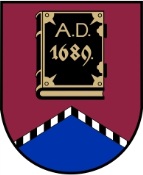 ALŪKSNES NOVADA PAŠVALDĪBAS DOMEFINANŠU KOMITEJADĀRZA IELĀ 11, ALŪKSNĒ, ALŪKSNES NOVADĀ, LV – 4301, TĀLRUNIS 64381496, E - PASTS: dome@aluksne.lvSOCIĀLĀS, IZGLĪTĪBAS UN KULTŪRAS KOMITEJAS, ATTĪSTĪBAS KOMITEJAS UN FINANŠU KOMITEJAS APVIENOTĀS SĒDES PROTOKOLSAlūksnē2024. gada 12. februārī 								          Nr. 2Atklāta sēde sasaukta plkst.10.00, Dārza ielā 11, Alūksnē, Alūksnes novadā zālē 1.stāvāSēde sākta plkst.10.00, slēgta plkst.11.25Sēdi vada Alūksnes novada pašvaldības domes priekšsēdētājs Dzintars ADLERSSēdi protokolē Alūksnes novada pašvaldības Centrālās administrācijas domes sekretāre Everita BALANDESēdei tiek veikts audioierakstsPiedalās komiteju locekļi:Dzintars ADLERSArturs DUKULISAivars FOMINSVerners KALĒJSMaruta KAULIŅA				Līga LANGRATEIlze LĪVIŅAModris RAČIKS			Jānis SADOVŅIKOVSLaimonis SĪPOLS			Jānis SKULTEDruvis TOMSONSSēdē piedalās uzaicinātie un interesenti:Eva AIZUPE, Ilze ANDRONOVA, Evita APLOKA, Kaiva AUGSTKALNE, Viktorija AVOTA, Inga ĀBOLTIŅA, Juris BALANDIS, Ligita BELOVA, Ingus BERKULIS, Vēsma ČUGUNOVA, Ingūna DOVGĀNE Aiva EGLE, Sanita EGLĪTE, Valentīna FEDOTOVA, Gunta KUPČA, Kristīne KUROPATKINA, Viola LĀCE, Māris LIETUVIETIS, Inga LĪDAKA, Evita ŅEDAIVODINA, Iveta OZOLIŅA, Zanda PAVLOVA, Ilze POSTA, Svetlana PRENKA-MIHAILOVA, Sandra SMILDZIŅA, Ingrīda SNIEDZE, Sanita SPUDIŅA, Aleksandra TABOLKINA, Līga TOMSONE, Gunta VANAGA, Iveta VĀRTUKAPTEINE, Iveta VEĻĶERE, Modrīte VOSKA, Inese ZĪMELE-JAUNIŅA	Dz.ADLERS	atklāj komiteju apvienoto sēdi (pielikumā izsludinātā darba kārtība uz 1 lapas). Darba kārtība:Par saistošo noteikumu Nr._/2024 “Par Alūksnes novada pašvaldības budžetu 2024. gadam” izdošanu.Par līdzekļu izdalīšanu no atsavināšanas procesā iegūtajiem līdzekļiem nekustamo īpašumu iegādei.Par saistošo noteikumu Nr._/2024 “Par Alūksnes novada pašvaldības budžetu 2024. gadam” izdošanuZiņo: Dz.ADLERS (pielikumā lēmuma projekts un saistošie noteikumi ar pielikumiem uz 80 lapām).E.ŅEDAIVODINA	iepazīstina ar Alūksnes novada pašvaldības budžetu 2024.gadam (pielikumā prezentācija uz 19 lapām).I.BERKULIS	izsaka pateicību par 2024. gada budžeta sagatavošanu Finanšu nodaļas vadītājai E.ŅEDAIVODINAI un visiem iestāžu un struktūrvienību vadītājiem. Norāda, ka sagatavotais budžets nodrošina pašvaldības funkciju un pakalpojumu veikšanu. Informē, ka budžets ir bez deficīta. Norāda, ka ir jāsāk domāt jau par 2025.gada budžetu. L.LANGRATE	izsakās par budžeta sagatavošanas procesu.L.LANGRATE	uzdod jautājumus par finansējumu: pašvaldības autoceļa Jaunlaicene – Dauguļi – Vidzemes šoseja pārbūvei, tilta pār Kūdupi autoceļā Čistigi - Zagorje pārbūvei, autobusa iegādei, ielu infrastruktūras uzlabošanai.Atbildes sniedz I.SNIEDZE, Dz.ADLERS, I.BERKULIS.A.DUKULIS	ierosina saistošo noteikumu 3.pielikumam pievienot informāciju par finansējuma avotiem.E.ŅEDAIVODINA	atbild, ka informāciju var nosūtīt, bet 3.pielikumā papildus ailes netiks pievienotas. L.LANGRATE	uzdod jautājumu par finansējumu zemas īres mājokļu būvniecībai, interesējas par veselības veicināšanas pakalpojumu centra ēkas izbūves aprēķiniem.Atbildes sniedz I.ZĪMELE-JAUNIŅA, E.ŅEDAIVODINA.L.LANGRATE	norāda, ka budžetā nesaskata finansējumu izglītības iestāžu modernizācijai, sakārtošanai, kā arī pietrūkst aktivitāšu Alūksnes pansionātam. I.BERKULIS	informē, ka 2024.gada budžetā ir paredzēti būtiski ieguldījumi izglītības kvalitātes paaugstināšanai, kā arī kapitālieguldījumi. Iepazīstina ar plānotajiem darbiem izglītības iestādēs. Informē, ka šogad tiek plānota sociālo māju projektēšana, un uz šī mēneša Sociālās, izglītības un kultūras komiteju tiek gatavota informācija un lēmums par Mālupes pansionāta paplašināšanu. V.KALĒJS	izsaka viedokli par Helēnas un Blaumaņa ielām, sniega kalniem krustojumos, gājēju pārejām, kas nav sakārtotas, apgaismojumu Kanaviņu ielā. L.LANGRATE	ierosina sagatavot noteikumus par kārtību, kādā iesniedzami priekšlikumi budžetam.  Uzdod jautājumus par finansējumu: dalībai izstādēs, zīmolu stiprināšanai, par transportu kultūras iestādēm, kultūrai un sportam, par iepirkumu tehniskā aprīkojuma iegādei, pasākumu apskaņošanai, gaismošanai, dziesmusvētku nodrošināšanai, Alekseja Grāvīša Liepnas pamatskolas mācību līdzekļiem.Atbildes sniedz I.VEĻĶERE, E.ŅEDAIVODINA, I.BERKULIS, S.EGLĪTE.A.DUKULIS izsakās par 2024.gada budžetu.M.RAČIKS	interesējas par finansējuma samazinājumu jauniešu nodarbinātībai vasaras mēnešos.I.BERKULIS	atbild, ka šobrīd vēl nav zināms, vai šāda programma no valsts tiks finansēta, bet no 53 iestāžu iesniegtajiem pieprasījumiem, budžetā ir paredzēts līdzfinansējums 11  jauniešu darba vietām vasaras mēnešos.Dz.ADLERS	aicina balsot par sagatavotā lēmuma projekta virzīšanu izskatīšanai domes sēdē.Sociālās, izglītības un kultūras komitejas, Attīstības komitejas un Finanšu komitejas locekļi, atklāti balsojot, “par” – 9 (Dz.ADLERS, A.FOMINS, M.KAULIŅA, I.LĪVIŅA, M.RAČIKS, J.SADOVŅIKOVS, L.SĪPOLS, J.SKULTE, D.TOMSONS), “pret” – 3 (A.DUKULIS, V.KALĒJS, L.LANGRATE),  “atturas” – nav,   nolemj:Atbalstīt sagatavoto lēmuma projektu un virzīt to izskatīšanai domes sēdē.Par līdzekļu izdalīšanu no atsavināšanas procesā iegūtajiem līdzekļiem nekustamo īpašumu iegādeiZiņo: Dz.ADLERS (pielikumā lēmuma projekts uz 1 lapas).A.DUKULIS	informē, ka balsos pret. Jautā vai iepriekšējie līgumi par veselības centru ir lauzti.A.EGLE	atbild, ka līgumos tika atrunāts, ka, ja netiek uzsākta darbība noteiktā periodā, tie beidz savu darbību. 		Sociālās, izglītības un kultūras komitejas, Attīstības komitejas un Finanšu komitejas locekļi, atklāti balsojot, “par” – 9 (Dz.ADLERS, A.FOMINS, M.KAULIŅA, I.LĪVIŅA, M.RAČIKS, J.SADOVŅIKOVS, L.SĪPOLS, J.SKULTE, D.TOMSONS), “pret” – 3 (A.DUKULIS, V.KALĒJS, L.LANGRATE),  “atturas” – nav,   nolemj:Atbalstīt sagatavoto lēmuma projektu un virzīt to izskatīšanai domes sēdē.Sēde slēgta plkst.11.25Sēdes protokols parakstīts 2024.gada 15.februārīSēdi vadīja									         Dz.ADLERSSēdi protokolēja								       E.BALANDESēdes ziņojumi, priekšlikumi, komentāri, diskusijas atspoguļoti sēdes audio ierakstā